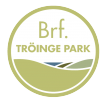 190417Föreningsnytt nr 9:Nu börjar den härliga tiden med ljusa kvällar, storhelger med lite extra ledighet och grönska i rabatt och natur. Vår pergola börjar också grönska, det ska bli fantastiskt roligt att se när den blommar. Så nu är det dags att ta fram utemöbler och grill igen. Vi har nu haft 2 års besiktning och det finns ett antal punkter som DMJ ska åtgärda. Om ni önskar protokoll ifrån er lägenhet så hör av er till Ingvar 070-6584025.25 april har vi vår årsstämma. Det är roligt om så många som möjligt kommer. Som ni har sett i kallelsen kommer vi vara i Bovieran, Vingrensväg 5, entré vid parkeringen. Årsredovisningen är nu klar och ligger på hemsidan  www.tröingeparkd.se önskar ni en utskrift så hör av er. Det har också inkommit en motion som vi ska behandla på årsstämman. Nedan bifogar vi motionens innebörd. Vi kommer att göra ordning fler cykelparkeringar ute i anslutning till det första cykelförrådet.Som ni har sett har vi bytt plats på gästparkeringarna. Detta för att de ordinarie parkeringarna inte ska störas av återvinningen. Inkommen motion ifrån Bengt o Anitha JohanssonBakgrund: För att få bästa lönsamhet i föreningens ekonomiFörslag till beslut: Jag/vi föreslår föreningsstämman beslutar att:  Vid upphandling av varor och tjänster skall styrelsen infodra minst följande antal anbud/offerter: 0-25000kr/direkt upphandling, 25-100000kr minst 2 offerter, >100000kr minst 3 offerter.Glad Påsk önskar styrelsen
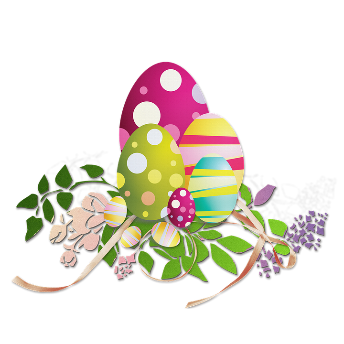 